VET-TO-VET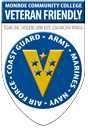 The Military Advocacy Program has partnered with CompeerCORPS Rochester:“CompeerCORPS is a peer program that matches Veterans with other Veterans in supportive relationships. A volunteer of this program acts as a friend, role model and advocate to a fellow Veteran, engaging in community-based activities on a consistent basis. Participants explore their strengths and challenges, navigating resources available to them. Not a Veteran? Please ask about mentoring a military child, spouse or caretaker.”

All MCC students, staff and faculty who have served or are serving in the United States military – veteran, active duty, Reserve, or Guard - are invited to volunteer/participate! 
Simply check one of the two Orientation sessions to attend and share your name to R.S.V.P: 
 October 20th from 3:30-4:30pm in room 3-115 
 October 23rd from Noon to 1:00pm in room 3-115Name: ___________________________________________Detach this portion and keep for your records as a reminder: October 20th from 3:30-4:30pm in room 3-115 
 October 23rd from Noon to 1:00pm in room 3-115